Круглый трубопровод: оставить, как есть в опросном листе.Открытый канал прямоугольного сечения:Без сужающих устройств: - ширина- глубина- длина прямолинейного участка- скорость течения __ при уровне __- материал- максимальный уровень HmaxВодослив:- ширина канала В- глубина канала G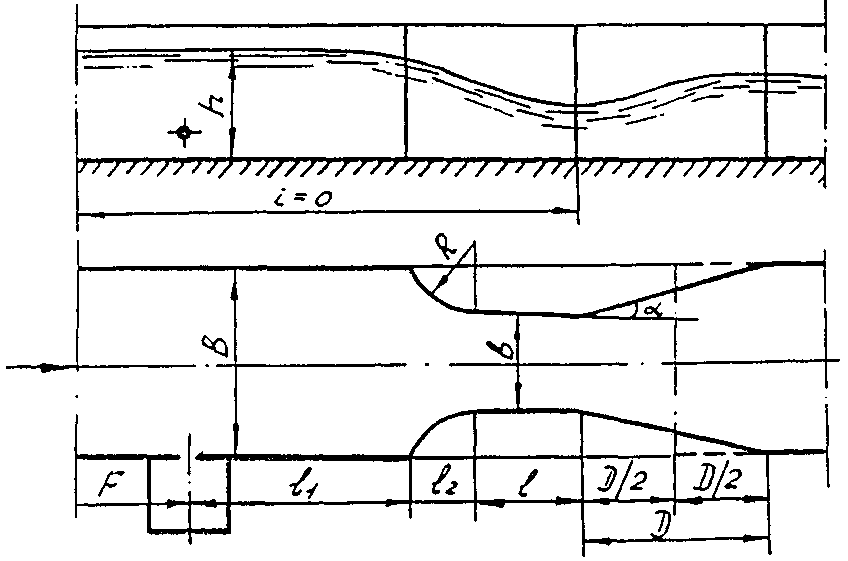 - ширина водослива b (при боковом сжатии B ≠b)- высота водослива Р- длина подводящего канала F- материал- максимальный уровень HmaxЛоток Вентури:- ширина подводящего канала В- глубина  подводящего канала G- ширина горловины b- длина подводящего канала F- длина сопряжения l2 - длина горловины l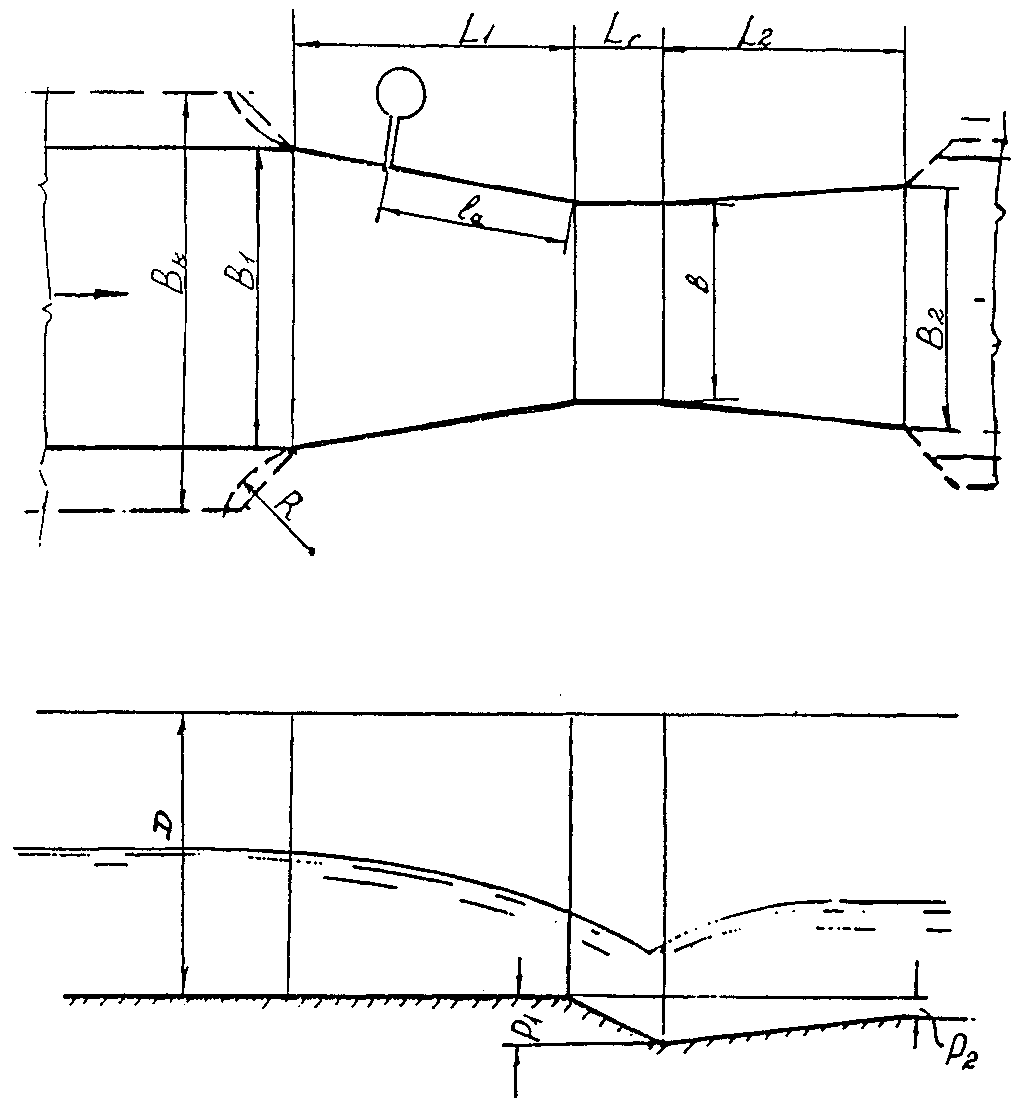 - длина выходного участка D- материал- максимальный уровень HmaxЛоток Паршала:- ширина подводящего канала Вк- ширина входной секции В1- ширина горловины b- ширина выходной секции В2- снижение горловины Р1- снижение выходной секции Р2- длина подводящего канала F- длина входной секции L1- длина горловины Lг- длина выходной секции L2- материал- максимальный уровень HmaxОПРОСНЫЙ ЛИСТ №      на расходомер с интегратором акустический ЭХО-Р-03ОПРОСНЫЙ ЛИСТ №      на расходомер с интегратором акустический ЭХО-Р-03ОПРОСНЫЙ ЛИСТ №      на расходомер с интегратором акустический ЭХО-Р-03ОПРОСНЫЙ ЛИСТ №      на расходомер с интегратором акустический ЭХО-Р-03ОПРОСНЫЙ ЛИСТ №      на расходомер с интегратором акустический ЭХО-Р-03ОПРОСНЫЙ ЛИСТ №      на расходомер с интегратором акустический ЭХО-Р-03ОПРОСНЫЙ ЛИСТ №      на расходомер с интегратором акустический ЭХО-Р-03ОПРОСНЫЙ ЛИСТ №      на расходомер с интегратором акустический ЭХО-Р-03ОПРОСНЫЙ ЛИСТ №      на расходомер с интегратором акустический ЭХО-Р-03ОПРОСНЫЙ ЛИСТ №      на расходомер с интегратором акустический ЭХО-Р-03ОПРОСНЫЙ ЛИСТ №      на расходомер с интегратором акустический ЭХО-Р-03ОПРОСНЫЙ ЛИСТ №      на расходомер с интегратором акустический ЭХО-Р-03ОПРОСНЫЙ ЛИСТ №      на расходомер с интегратором акустический ЭХО-Р-03ОПРОСНЫЙ ЛИСТ №      на расходомер с интегратором акустический ЭХО-Р-03ОПРОСНЫЙ ЛИСТ №      на расходомер с интегратором акустический ЭХО-Р-03ОПРОСНЫЙ ЛИСТ №      на расходомер с интегратором акустический ЭХО-Р-03ОПРОСНЫЙ ЛИСТ №      на расходомер с интегратором акустический ЭХО-Р-03ОПРОСНЫЙ ЛИСТ №      на расходомер с интегратором акустический ЭХО-Р-03ОПРОСНЫЙ ЛИСТ №      на расходомер с интегратором акустический ЭХО-Р-03ОПРОСНЫЙ ЛИСТ №      на расходомер с интегратором акустический ЭХО-Р-03ОПРОСНЫЙ ЛИСТ №      на расходомер с интегратором акустический ЭХО-Р-03ОПРОСНЫЙ ЛИСТ №      на расходомер с интегратором акустический ЭХО-Р-03ОПРОСНЫЙ ЛИСТ №      на расходомер с интегратором акустический ЭХО-Р-03ОПРОСНЫЙ ЛИСТ №      на расходомер с интегратором акустический ЭХО-Р-03ОПРОСНЫЙ ЛИСТ №      на расходомер с интегратором акустический ЭХО-Р-03ОПРОСНЫЙ ЛИСТ №      на расходомер с интегратором акустический ЭХО-Р-03ОПРОСНЫЙ ЛИСТ №      на расходомер с интегратором акустический ЭХО-Р-03ОПРОСНЫЙ ЛИСТ №      на расходомер с интегратором акустический ЭХО-Р-031. Информация о заказчике:1. Информация о заказчике:1. Информация о заказчике:1. Информация о заказчике:1. Информация о заказчике:1. Информация о заказчике:1. Информация о заказчике:1. Информация о заказчике:1. Информация о заказчике:1. Информация о заказчике:1. Информация о заказчике:1. Информация о заказчике:1. Информация о заказчике:1. Информация о заказчике:1. Информация о заказчике:1. Информация о заказчике:1. Информация о заказчике:1. Информация о заказчике:1. Информация о заказчике:1. Информация о заказчике:1. Информация о заказчике:1. Информация о заказчике:1. Информация о заказчике:1. Информация о заказчике:1. Информация о заказчике:1. Информация о заказчике:1. Информация о заказчике:1. Информация о заказчике:Заказчик:Конечный заказчик:Конечный заказчик:Конечный заказчик:Конечный заказчик:Конечный заказчик:Конечный заказчик:Конечный заказчик:Конечный заказчик:Фамилия/должность:Фамилия/должность:Фамилия/должность:Фамилия/должность:Фамилия/должность:Телефон:Телефон:Факс:Факс:Факс:E-mail:E-mail:E-mail:E-mail:Наименование позиции:Наименование позиции:Наименование позиции:Наименование позиции:Наименование позиции:Кол-во:Кол-во:Кол-во:Кол-во:2. Условия процесса:2. Условия процесса:2. Условия процесса:2. Условия процесса:2. Условия процесса:2. Условия процесса:2. Условия процесса:2. Условия процесса:2. Условия процесса:2. Условия процесса:2. Условия процесса:2. Условия процесса:2. Условия процесса:2. Условия процесса:2. Условия процесса:2. Условия процесса:2. Условия процесса:2. Условия процесса:2. Условия процесса:2. Условия процесса:2. Условия процесса:2. Условия процесса:2. Условия процесса:2. Условия процесса:2. Условия процесса:2. Условия процесса:2. Условия процесса:2. Условия процесса:Рабочая среда:      Рабочая среда:      Рабочая среда:      Рабочая среда:      Рабочая среда:      Рабочая среда:      Рабочая среда:       примеси в потоке примеси в потоке примеси в потоке пенообразование пенообразование пенообразование пенообразование пенообразование пенообразование агрессивность агрессивность агрессивность агрессивность агрессивность агрессивность агрессивность агрессивность агрессивность агрессивность агрессивность агрессивность агрессивность пар над измер. средой пар над измер. средой пар над измер. средой пар над измер. средой пар над измер. средой пар над измер. средойМинМинМинМинМинМинРаб.Раб.Раб.Раб.Раб.Раб.Раб.МаксМаксМаксМаксМаксМаксЕд. изм.Измеряемый расход:Измеряемый расход:Измеряемый расход:Измеряемый расход:Измеряемый расход:Измеряемый расход:Измеряемый расход:Измеряемый расход:м3/чТемпература измеряемой среды:Температура измеряемой среды:Температура измеряемой среды:Температура измеряемой среды:Температура измеряемой среды:Температура измеряемой среды:Температура измеряемой среды:Температура измеряемой среды:°СТип коллектора:Тип коллектора:Тип коллектора: труба труба труба труба труба труба открытый канал открытый канал открытый канал открытый канал открытый канал открытый канал открытый канал открытый канал открытый канал открытый канал открытый канал открытый канал открытый каналСостояние:Состояние:Состояние: наросты на стенках наросты на стенках наросты на стенках наросты на стенках наросты на стенках наросты на стенках донные отложения донные отложения донные отложения донные отложения донные отложения донные отложения донные отложения донные отложения донные отложения донные отложения донные отложения донные отложения донные отложения водослив с тонкой стенкой водослив с тонкой стенкой водослив с тонкой стенкой водослив с тонкой стенкой водослив с тонкой стенкой водослив с тонкой стенкой2.1. Для трубопровода:2.1. Для трубопровода:2.1. Для трубопровода:2.1. Для трубопровода:2.1. Для трубопровода:2.1. Для трубопровода:2.1. Для трубопровода:2.1. Для трубопровода:2.1. Для трубопровода:2.1. Для трубопровода:2.1. Для трубопровода:2.1. Для трубопровода:2.1. Для трубопровода:2.1. Для трубопровода:2.1. Для трубопровода:2.1. Для трубопровода:2.1. Для трубопровода:2.1. Для трубопровода:2.1. Для трубопровода:2.1. Для трубопровода:2.1. Для трубопровода:2.1. Для трубопровода:Внутренний диаметр (мм):Внутренний диаметр (мм):Внутренний диаметр (мм):Внутренний диаметр (мм):Внутренний диаметр (мм): Толщина стенки (мм):       Толщина стенки (мм):       Толщина стенки (мм):       Толщина стенки (мм):       Толщина стенки (мм):       Толщина стенки (мм):       Толщина стенки (мм):       Толщина стенки (мм):       Толщина стенки (мм):       Толщина стенки (мм):       Толщина стенки (мм):       Толщина стенки (мм):       Толщина стенки (мм):       Толщина стенки (мм):       Толщина стенки (мм):      Материал:      Материал:      Материал:      Материал:      Материал:      Материал:      Расположение:      Расположение:      Расположение:      Расположение:      Расположение:      Расположение:      Расположение:      Расположение:      Расположение:      Расположение:      Расположение:      Расположение:      Расположение:      Строительный уклон:      Строительный уклон:      Строительный уклон:      Строительный уклон:      Строительный уклон:      Строительный уклон:      Строительный уклон:      Строительный уклон:      Строительный уклон:      Строительный уклон:      Строительный уклон:      Строительный уклон:      Строительный уклон:      Строительный уклон:      Строительный уклон:      Скорость потока (м/с):      Скорость потока (м/с):      Скорость потока (м/с):      Скорость потока (м/с):      Скорость потока (м/с):      Скорость потока (м/с):      Скорость потока (м/с):      Скорость потока (м/с):      Скорость потока (м/с):      Скорость потока (м/с):      Скорость потока (м/с):      Скорость потока (м/с):      Скорость потока (м/с):      при уровне заполнения (мм):      при уровне заполнения (мм):      при уровне заполнения (мм):      при уровне заполнения (мм):      при уровне заполнения (мм):      при уровне заполнения (мм):      при уровне заполнения (мм):      при уровне заполнения (мм):      при уровне заполнения (мм):      при уровне заполнения (мм):      при уровне заполнения (мм):      при уровне заполнения (мм):      при уровне заполнения (мм):      при уровне заполнения (мм):      при уровне заполнения (мм):      Способ измерения скорости:Способ измерения скорости:Способ измерения скорости:Способ измерения скорости:Способ измерения скорости:Способ измерения скорости:Способ измерения скорости:Способ измерения скорости:Способ измерения скорости: скоростемер «вертушка» скоростемер «вертушка» скоростемер «вертушка» скоростемер «вертушка» скоростемер «вертушка» скоростемер «вертушка» скоростемер «вертушка» скоростемер «вертушка» скоростемер «вертушка» скоростемер «вертушка» скоростемер «вертушка» скоростемер «вертушка» скоростемер «вертушка» поплавок поплавок поплавок поплавок поплавок поплавокМаксимальный уровень среды Нмах(мм):      Максимальный уровень среды Нмах(мм):      Максимальный уровень среды Нмах(мм):      Максимальный уровень среды Нмах(мм):      Максимальный уровень среды Нмах(мм):      Максимальный уровень среды Нмах(мм):      Максимальный уровень среды Нмах(мм):      Максимальный уровень среды Нмах(мм):      Максимальный уровень среды Нмах(мм):      Максимальный уровень среды Нмах(мм):      Максимальный уровень среды Нмах(мм):      Максимальный уровень среды Нмах(мм):      Максимальный уровень среды Нмах(мм):       наличие в колодце U-образного открытого лотка наличие в колодце U-образного открытого лотка наличие в колодце U-образного открытого лотка наличие в колодце U-образного открытого лотка наличие в колодце U-образного открытого лотка наличие в колодце U-образного открытого лотка наличие в колодце U-образного открытого лотка наличие в колодце U-образного открытого лотка наличие в колодце U-образного открытого лотка наличие в колодце U-образного открытого лотка наличие в колодце U-образного открытого лотка наличие в колодце U-образного открытого лотка наличие в колодце U-образного открытого лотка возможен подпор возможен подпор возможен подпор возможен подпор возможен подпор возможен подпор возможен подпор возможен подпор возможен подпор возможен подпор возможен подпор возможен подпор возможен подпор возможен подпор возможен подпорДо измерительного колодцаДо измерительного колодцаДо измерительного колодцаДо измерительного колодцаДо измерительного колодцаДо измерительного колодцаДо измерительного колодцаПослеПослеПослеПослеПослеПослеПослеПослеПослеПослеПримечаниеПримечаниеПримечаниеПрямолинейные участки:Прямолинейные участки:Прямолинейные участки:Прямолинейные участки:Прямолинейные участки:Прямолинейные участки:Прямолинейные участки:Прямолинейные участки:      м      м      м      м      м      м      м      м      м      м      м      м      м      м      м      м      м2.2. Для открытого лотка (канала) прямоугольного сечения:2.2. Для открытого лотка (канала) прямоугольного сечения:2.2. Для открытого лотка (канала) прямоугольного сечения:2.2. Для открытого лотка (канала) прямоугольного сечения:2.2. Для открытого лотка (канала) прямоугольного сечения:2.2. Для открытого лотка (канала) прямоугольного сечения:2.2. Для открытого лотка (канала) прямоугольного сечения:2.2. Для открытого лотка (канала) прямоугольного сечения:2.2. Для открытого лотка (канала) прямоугольного сечения:2.2. Для открытого лотка (канала) прямоугольного сечения:2.2. Для открытого лотка (канала) прямоугольного сечения:2.2. Для открытого лотка (канала) прямоугольного сечения:2.2. Для открытого лотка (канала) прямоугольного сечения:2.2. Для открытого лотка (канала) прямоугольного сечения:2.2. Для открытого лотка (канала) прямоугольного сечения:2.2. Для открытого лотка (канала) прямоугольного сечения:2.2. Для открытого лотка (канала) прямоугольного сечения:2.2. Для открытого лотка (канала) прямоугольного сечения:2.2. Для открытого лотка (канала) прямоугольного сечения:2.2. Для открытого лотка (канала) прямоугольного сечения:2.2. Для открытого лотка (канала) прямоугольного сечения:2.2. Для открытого лотка (канала) прямоугольного сечения:Ширина (мм):Ширина (мм):Ширина (мм):Ширина (мм):Ширина (мм): Глубина (мм):       Глубина (мм):       Глубина (мм):       Глубина (мм):       Глубина (мм):       Глубина (мм):       Глубина (мм):       Глубина (мм):       Глубина (мм):       Глубина (мм):       Глубина (мм):       Глубина (мм):       Глубина (мм):       Глубина (мм):       Глубина (мм):      Строительный уклон:      Строительный уклон:      Строительный уклон:      Строительный уклон:      Строительный уклон:      Строительный уклон:      Материал:      Материал:      Материал:      Материал:      Расположение:      Расположение:      Расположение:      Расположение:      Расположение:      Расположение:      Расположение:      Расположение:      Расположение:      Скорость потока (м/с):      Скорость потока (м/с):      Скорость потока (м/с):      Скорость потока (м/с):      Скорость потока (м/с):      Скорость потока (м/с):      Скорость потока (м/с):      Скорость потока (м/с):      Скорость потока (м/с):      Скорость потока (м/с):      Скорость потока (м/с):      Скорость потока (м/с):      Скорость потока (м/с):      при уровне заполнения (мм):      при уровне заполнения (мм):      при уровне заполнения (мм):      при уровне заполнения (мм):      при уровне заполнения (мм):      при уровне заполнения (мм):      при уровне заполнения (мм):      при уровне заполнения (мм):      при уровне заполнения (мм):      при уровне заполнения (мм):      при уровне заполнения (мм):      при уровне заполнения (мм):      при уровне заполнения (мм):      при уровне заполнения (мм):      при уровне заполнения (мм):      Способ измерения скорости:Способ измерения скорости:Способ измерения скорости:Способ измерения скорости:Способ измерения скорости:Способ измерения скорости:Способ измерения скорости:Способ измерения скорости:Способ измерения скорости: скоростемер «вертушка» скоростемер «вертушка» скоростемер «вертушка» скоростемер «вертушка» скоростемер «вертушка» скоростемер «вертушка» скоростемер «вертушка» скоростемер «вертушка» скоростемер «вертушка» скоростемер «вертушка» скоростемер «вертушка» скоростемер «вертушка» скоростемер «вертушка» поплавок поплавок поплавок поплавок поплавок поплавокСужающее устройство:Сужающее устройство:Сужающее устройство:Сужающее устройство:Сужающее устройство: лоток Паршала лоток Паршала лоток Паршала лоток Паршала лоток Паршала лоток Вентури лоток Вентури лоток Вентури лоток Вентури лоток Вентури лоток Вентури лоток Вентури водослив с тонкой стенкой водослив с тонкой стенкой водослив с тонкой стенкой водослив с тонкой стенкой водослив с тонкой стенкой водослив с тонкой стенкой водослив с тонкой стенкой водослив с тонкой стенкой водослив с тонкой стенкой водослив с тонкой стенкой водослив с тонкой стенкойШирина подводящегоканала В (мм):      Ширина подводящегоканала В (мм):      Ширина подводящегоканала В (мм):      Ширина подводящегоканала В (мм):      Ширина подводящегоканала В (мм):      Ширина подводящегоканала В (мм):      Ширина горловиныили порога b (мм):      Ширина горловиныили порога b (мм):      Ширина горловиныили порога b (мм):      Ширина горловиныили порога b (мм):      Ширина горловиныили порога b (мм):      Ширина горловиныили порога b (мм):      Ширина горловиныили порога b (мм):      Ширина горловиныили порога b (мм):      Ширина горловиныили порога b (мм):      Ширина горловиныили порога b (мм):      Ширина горловиныили порога b (мм):      Ширина горловиныили порога b (мм):      Длина горловинылотка Вентури l (мм):      Длина горловинылотка Вентури l (мм):      Длина горловинылотка Вентури l (мм):      Длина горловинылотка Вентури l (мм):      Длина горловинылотка Вентури l (мм):      Длина горловинылотка Вентури l (мм):      Длина горловинылотка Вентури l (мм):      Длина горловинылотка Вентури l (мм):      Длина горловинылотка Вентури l (мм):      Длина горловинылотка Вентури l (мм):      Высота порога водосливаР (мм):      Высота порога водосливаР (мм):      Высота порога водосливаР (мм):      Высота порога водосливаР (мм):      Высота порога водосливаР (мм):      Высота порога водосливаР (мм):      Уровень жидкости при максимальном заполнении Нмах (мм):      Уровень жидкости при максимальном заполнении Нмах (мм):      Уровень жидкости при максимальном заполнении Нмах (мм):      Уровень жидкости при максимальном заполнении Нмах (мм):      Уровень жидкости при максимальном заполнении Нмах (мм):      Уровень жидкости при максимальном заполнении Нмах (мм):      Уровень жидкости при максимальном заполнении Нмах (мм):      Уровень жидкости при максимальном заполнении Нмах (мм):      Уровень жидкости при максимальном заполнении Нмах (мм):      Уровень жидкости при максимальном заполнении Нмах (мм):      Уровень жидкости при максимальном заполнении Нмах (мм):      Уровень жидкости при максимальном заполнении Нмах (мм):      Уровень жидкости при максимальном заполнении Нмах (мм):      Уровень жидкости при максимальном заполнении Нмах (мм):      Уровень жидкости при максимальном заполнении Нмах (мм):      Уровень жидкости при максимальном заполнении Нмах (мм):      Уровень жидкости при максимальном заполнении Нмах (мм):      Уровень жидкости при максимальном заполнении Нмах (мм):      Уровень жидкости при максимальном заполнении Нмах (мм):      Уровень жидкости при максимальном заполнении Нмах (мм):      Уровень жидкости при максимальном заполнении Нмах (мм):      Уровень жидкости при максимальном заполнении Нмах (мм):      3. Выходные сигналы: 3. Выходные сигналы: 3. Выходные сигналы: 3. Выходные сигналы: 3. Выходные сигналы: 3. Выходные сигналы: 3. Выходные сигналы: 3. Выходные сигналы:  4-20 мА 4-20 мА 4-20 мА 4-20 мА 4-20 мА 4-20 мА 4-20 мА 4-20 мА импульсный импульсный импульсный импульсный импульсный импульсный импульсный импульсный импульсный импульсный импульсный импульсный RS485 RS485 RS485 RS485 RS485 RS485 RS485 RS485 RS232 RS232 RS232 RS232 RS232 RS232 RS232 RS232 RS232 RS232 RS232 RS232 USB USB USB USB USB USB USB USB уставки сигнализации (до 3-х) уставки сигнализации (до 3-х) уставки сигнализации (до 3-х) уставки сигнализации (до 3-х) уставки сигнализации (до 3-х) уставки сигнализации (до 3-х) уставки сигнализации (до 3-х) уставки сигнализации (до 3-х) уставки сигнализации (до 3-х) уставки сигнализации (до 3-х) уставки сигнализации (до 3-х) уставки сигнализации (до 3-х)4. Звуковод для установки датчика:4. Звуковод для установки датчика:4. Звуковод для установки датчика:4. Звуковод для установки датчика:4. Звуковод для установки датчика:4. Звуковод для установки датчика:4. Звуковод для установки датчика:4. Звуковод для установки датчика: требуется требуется требуется требуется требуется требуется требуется требуется не требуется не требуется не требуется не требуется не требуется не требуется не требуется не требуется не требуется не требуется не требуется не требуется5. Вывод показаний:5. Вывод показаний:5. Вывод показаний:5. Вывод показаний:5. Вывод показаний:5. Вывод показаний:5. Вывод показаний:5. Вывод показаний: на дисплей на дисплей на дисплей на дисплей на дисплей на дисплей на дисплей на дисплей на удаленный ПК на удаленный ПК на удаленный ПК на удаленный ПК на удаленный ПК на удаленный ПК на удаленный ПК на удаленный ПК на удаленный ПК на удаленный ПК на удаленный ПК на удаленный ПК RS485кабель до 1200 м RS485кабель до 1200 м RS485кабель до 1200 м RS485кабель до 1200 м RS485кабель до 1200 м RS485кабель до 1200 м RS485кабель до 1200 м RS485кабель до 1200 м RS232 кабель до 15 м  RS232 кабель до 15 м  RS232 кабель до 15 м  RS232 кабель до 15 м  RS232 кабель до 15 м  RS232 кабель до 15 м  RS232 кабель до 15 м  RS232 кабель до 15 м  RS232 кабель до 15 м  RS232 кабель до 15 м  GSM-GPRS GSM-GPRS6. Кабели:6. Кабели:6. Кабели:6. Кабели:6. Кабели:6. Кабели:6. Кабели:6. Кабели:Сетевой кабель (220В):Сетевой кабель (220В):Сетевой кабель (220В):Сетевой кабель (220В):Сетевой кабель (220В):Сетевой кабель (220В):Сетевой кабель (220В):Сетевой кабель (220В):Сетевой кабель (220В):Сетевой кабель (220В):Сетевой кабель (220В):Сетевой кабель (220В):Сетевой кабель (220В):Сетевой кабель (220В):Сетевой кабель (220В):Сетевой кабель (220В):Сетевой кабель (220В):Сетевой кабель (220В):Сетевой кабель (220В):Сетевой кабель (220В):ммммСоединительный кабель (датчик-вычислитель):Соединительный кабель (датчик-вычислитель):Соединительный кабель (датчик-вычислитель):Соединительный кабель (датчик-вычислитель):Соединительный кабель (датчик-вычислитель):Соединительный кабель (датчик-вычислитель):Соединительный кабель (датчик-вычислитель):Соединительный кабель (датчик-вычислитель):Соединительный кабель (датчик-вычислитель):Соединительный кабель (датчик-вычислитель):Соединительный кабель (датчик-вычислитель):Соединительный кабель (датчик-вычислитель):Соединительный кабель (датчик-вычислитель):Соединительный кабель (датчик-вычислитель):Соединительный кабель (датчик-вычислитель):Соединительный кабель (датчик-вычислитель):Соединительный кабель (датчик-вычислитель):Соединительный кабель (датчик-вычислитель):Соединительный кабель (датчик-вычислитель):Соединительный кабель (датчик-вычислитель):ммммСпособ прокладки: Способ прокладки: Способ прокладки: Способ прокладки: Способ прокладки: Способ прокладки: Способ прокладки: Способ прокладки:  в земле в земле в земле в земле в земле в земле в земле в земле воздушкой по опорам воздушкой по опорам воздушкой по опорам воздушкой по опорам воздушкой по опорам воздушкой по опорам воздушкой по опорам воздушкой по опорам воздушкой по опорам воздушкой по опорам воздушкой по опорам воздушкой по опорам по стенам по стенам по стенам по стенам по стенам по стенам по стенам по стенам в гофро-трубе в гофро-трубе в гофро-трубе в гофро-трубе в гофро-трубе в гофро-трубе в гофро-трубе в гофро-трубе в гофро-трубе в гофро-трубе в гофро-трубе в гофро-трубе7. Проект установки: требуется не требуетсяСтатус узла учета: коммерческий технологическийТехнические условия: имеются нетМетрологическая экспертиза: требуется не требуется8. Шеф-монтаж: требуется не требуется9. Дополнительные требования:9. Дополнительные требования:9. Дополнительные требования: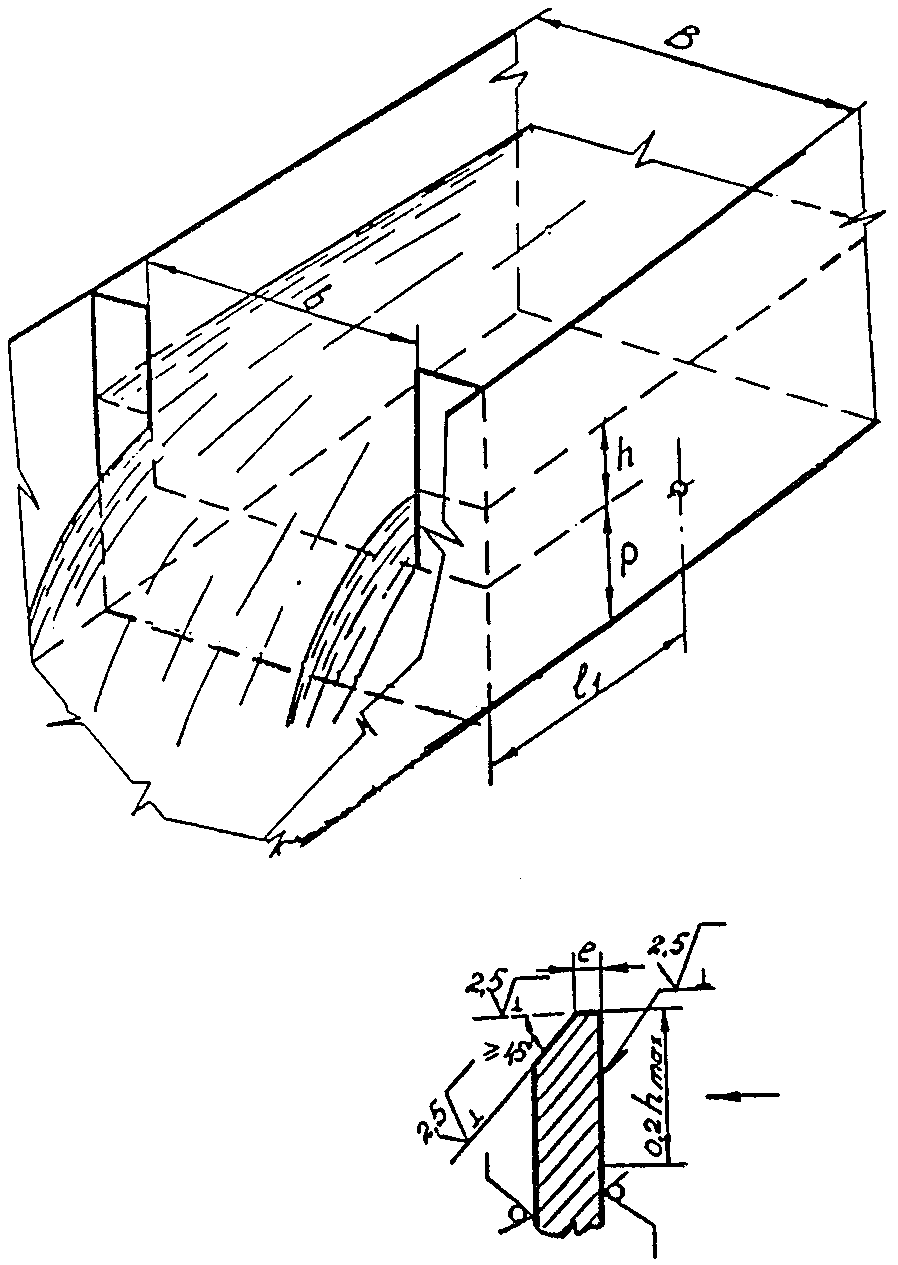 